Some Technologies used in Data Science                        Dr. Vimmi Pandey                                                          Mr. Prashant Kumar Koshta             Department of Computer Science & Engineering         Department of Computer Science & Engineering                         Gyan Ganga College of Technology                                 Gyan Ganga College of Technology                                       Jabalpur, India		                                         Jabalpur, India                                                                                                             vimmipandey@ggct.co.in                                          prashantkumarkoshta@gmail.comAbstract Data science is a multidisciplinary field that uses scientific methods, processes, algorithms, and systems to extract knowledge and insights from structured and unstructured data. It involves the collection, cleaning, processing, and analysis of large and complex data sets to uncover patterns, relationships, and trends that can inform decision-making.   The significance of data science lies in its ability to help organizations and individuals make informed decisions based on data. By turning raw data into actionable insights, data science helps organizations optimize their operations, improve customer experiences, develop new products and services, and gain a competitive edge in their respective markets. Additionally, data science also plays a critical role in various industries, including finance, healthcare, marketing, retail, transportation, and more.  In all these sectors a huge amount of data is generated and must be processed and used for analysis. To accomplish this task efficiently various machine learning framework like TensorFlow, Keras, PyTorch, and scikit-learn , the  programming languages like Python, R, and SQL, Data visualization tools like Tableau, PowerBI, and Matplotlib and Big data tools like Apache Hadoop, Apache Spark, and Apache Storm are required. Apart from these Collaboration and project management tools like  Jupyter Notebook, GitHub and cloud computing platforms are also required.  The main objective of this chapter is to discuss about the most common and frequently used technologies, frameworks and tools with their features, applications, strengths and weaknesses including future scope because these technologies play a crucial role in the field of data science, enabling data scientists to collect, process, analyze, and communicate insights from large amounts of data.Keywords: Programming languages, Machine learning framework, Data visualization tools, Big data tools, collaboration and project management tools.INTRODUCTIONWhat is Data Science? Data science is a combination of statistical analysis, machine learning, and data-driven decision making to solve complex problems. It is used to extract knowledge and insights from data through the use of various tools, techniques, and algorithms. It is a field that uses mathematics, statistics, and computer science to extract meaningful insights from data as shown in Figure 1.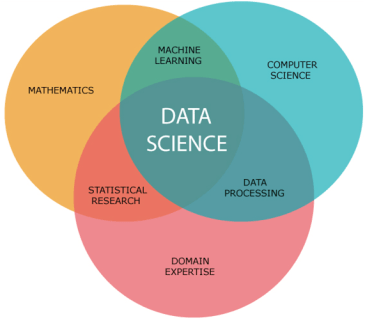 Figure-1  Data ScienceHistorical Development of  Data ScienceThe field of data science has a long history of development, with roots in many different disciplines such as statistics, computer science, and mathematics. Here is a brief overview of the major milestones in the development of data science:Ancient civilizations: Data has been collected and analyzed for thousands of years, with some of the earliest examples being census records in ancient civilizations such as Babylon and Egypt.The Industrial Revolution: With the rise of large-scale industrial processes, there was an increased need for efficient methods of data collection, storage, and analysis. This led to the development of modern statistical methods and the use of computers to process large amounts of data.The 20th century: The development of electronic computers in the mid-20th century revolutionized data science, making it possible to process and analyze vast amounts of data much more quickly and accurately. This period saw the development of many new statistical methods, such as regression analysis and hypothesis testing, as well as the birth of computer science as a discipline.The 1990s and 2000s: The advent of the internet and the growth of e-commerce led to an explosion in the amount of data being generated and stored, creating new challenges and opportunities for data scientists. This period saw the development of data mining techniques for discovering patterns and relationships in large data sets, and the growth of the field of machine learning, which focuses on developing algorithms that can learn from data.The 2010s and beyond: The widespread adoption of big data technologies such as Hadoop and Spark has made it possible to process even larger amounts of data, and the rise of cloud computing has made it easier for organizations to store and analyze data on a massive scale. This period has also seen the growth of deep learning, a subfield of machine learning that uses artificial neural networks to process and analyze data.Since 2010, data science has experienced tremendous growth and has become one of the most in-demand fields in the tech industry. Here are some of the key developments in data science after 2010:Advancements in machine learning algorithms: With the increase in computing power and the availability of large amounts of data, machine learning algorithms have advanced significantly. Algorithms such as deep learning and reinforcement learning have enabled the development of sophisticated AI systems.Emergence of big data: The growth of data generated by various sources, such as social media, internet of things (IoT) devices, and e-commerce transactions, has led to the emergence of big data. This has necessitated the development of new technologies and techniques for storing, processing, and analyzing large amounts of data.Increased focus on data privacy and security: With the increasing amount of data being generated and stored, there has been a growing concern about the privacy and security of this data. This has led to the development of new technologies and techniques for protecting data, such as encryption and anonymization.Development of cloud computing: The growth of cloud computing has made it easier for organizations to store, process, and analyze large amounts of data. This has reduced the costs associated with maintaining in-house IT infrastructure and has made it possible for organizations to access sophisticated data science tools and technologies without making a significant investment.Integration of data science into various industries: Data science has been adopted by various industries, including finance, healthcare, retail, and transportation, to make data-driven decisions and gain a competitive advantage.Growth of open-source tools and technologies: The growth of open-source tools and technologies, such as R and Python, has made it easier for data scientists to access and use sophisticated data science tools and technologies. This has also led to the development of a large and active community of data scientists who contribute to the development of these tools.Overall, the past decade has seen a tremendous growth in the field of data science, and it is likely that this trend will continue in the future as more and more organizations adopt data-driven decision making and invest in data science technologies.LITERATURE REVIEWRefering to one of the paper  related to Data Science stated that TensorFlow, PyTorch, and Keras, that allow you to build complex models and perform sophisticated analysis on large datasets[1]. One of the researchers have done comparison of both frameworks Apache Hadoop and Apache Spark as the rivals but it is not that easy to compare these two as they perform numerous things same, but there are also some areas where both work differently. Still both Apache Hadoop and Apache Spark are comparable on different parameters like Scalability, Real-time processing, data Streaming[2]. .A data science researchers briefly introduced  the concept of big data, including its definition, features, and value, then identify from different perspectives the significance and opportunities that big data brings to us[3].  Different studies shown that Big data Big data will be transformative in every sphere of life,a great visualization tool[4]. Python and R as a famous programming language in the data science world provide methods to implement that analysis[5]. Big data refers to the huge amount of structured, semi-structured and unstructured data that is produced exponentially in many areas by high-performance applications, recently many applications of big data used, such as in Education, Healthcare and many of our daily life aspects[6].R and Python are one of the most promising tools used in all futuristic technologies. Both R and Python are open source programming languages with an abundant collection of libraries that are added continuously to their catalogue. Both Python and R are well evaluated based on their performance parameters with reference to topics like Big Data, Data Analysis, Internet of Things, Machine Learning and other domains related to Data Science[7]CASE STUDYA literature review on some technologies used in data science would involve exploring the various tools, algorithms, and platforms that are commonly used in the field of data science. These technologies play a crucial role in enabling data scientists to gather, process, analyze, and visualize large amounts of data to extract meaningful insights. Some of the key technologies that are frequently used in data science are following and also shown in fig2-Programming languages: Python, R, and SQL are commonly used programming languages in data science.Machine learning frameworks: Popular machine learning frameworks include TensorFlow, Keras, PyTorch, and scikit-learn.Data storage and retrieval systems: databases and data warehouses such as MySQL, PostgreSQL, and Amazon S3 are used to store and retrieve data.Data visualization tools: Tools like Tableau, PowerBI, and Matplotlib are used to visualize data and create interactive dashboards.Big data tools: Apache Hadoop, Apache Spark, and Apache Storm are popular big data technologies used for large scale data processing.Collaboration and project management tools: Jupyter Notebook, GitHub, and Asana are often used by data scientists for collaboration and project management.Cloud computing platforms: Amazon Web Services (AWS), Microsoft Azure, and Google Cloud Platform (GCP) provide infrastructure and services for data science.         			Figure-2 Technologies used in Data SciencePython in Data Science- In this section Python language features, application and future scope is described.Python is a high-level, interpreted language that is widely used for various purposes in data science. Python has become one of the most popular programming languages for data science due to its simplicity, versatility, and a vast collection of libraries and modules.In data science, Python is used for a range of tasks, including data cleaning and preparation, exploratory data analysis, visualization, machine learning, and deep learning. Let's take a look at each of these tasks in detail:Data Cleaning and Preparation: The first step in data science is often to clean and prepare the data for analysis. Python has several libraries that make this task relatively simple and efficient. For example, Pandas is a powerful library for data manipulation and preparation that allows you to clean, transform, and manipulate large datasets with ease.Exploratory Data Analysis (EDA): After the data has been cleaned, the next step is to explore the data and get a better understanding of the patterns and relationships within the data. Python provides several libraries such as Matplotlib, Seaborn, and Plotly that can be used to create beautiful and interactive visualizations of data.Machine Learning: Machine learning is the process of using algorithms and models to learn from data and make predictions. Python has several libraries for machine learning, including scikit-learn, TensorFlow, and PyTorch, that provide a wide range of algorithms and models for different use cases.Deep Learning: Deep learning is a subfield of machine learning that uses neural networks with multiple layers to analyze and interpret data. Python has several libraries for deep learning, including TensorFlow, PyTorch, and Keras, that allow you to build complex models and perform sophisticated analysis on large datasets.Future scope of Python in Data Science-In the future, we can expect Python to continue its growth in popularity in the field of data science and AI. The demand for data science professionals and AI experts will continue to grow, and with it, the demand for Python developers. Here are a few ways Python can be expected to evolve in the future:Advancements in AI and machine learning: Python will continue to play a significant role in AI and machine learning as it offers many libraries and frameworks, such as TensorFlow and PyTorch, that make it easier to build and train models.Integration with Big Data tools: Python is widely used for data analysis, and with the increasing amount of data generated by organizations, it will continue to be integrated with big data tools like Apache Spark and Apache Hadoop to make data processing and analysis more efficient.         Predictive analytics: Predictive analytics will become more prevalent, and Python will continue to play a                  crucial   role in this field due to its vast array of libraries and frameworks that make it easy to perform predictive           modeling and analytics.Internet of Things (IoT): Python will play a growing role in IoT as more devices become connected andgenerate data that needs to be analyzed.In conclusion, the future of Python in data science looks very promising. It will continue to be a crucial tool for data scientists and AI professionals and will likely evolve to meet the changing demands of the field.R Language in Data Science- In this section R language features, application and future scope is described.R is a popular programming language for data science and statistical computing. It is widely used by statisticians, data scientists, and researchers for various tasks such as data analysis, data visualization, and statistical modeling.R has a large and vibrant community of users and developers, which has led to the creation of many packages and tools that can be used for various data science tasks. These packages cover a wide range of topics including machine learning, data visualization, and text analysis. This makes R a great choice for people who are looking to dive into the field of data science and want a rich ecosystem of tools to work with.R also has a strong tradition of statistics and visualization, which makes it an ideal choice for statistical modeling, hypothesis testing, and creating informative visualizations of data. The language is also known for its user-friendly interface and the ease with which it can be used to perform complex statistical computations.Applications of R language-R is a popular open-source programming language that is widely used for data analysis, statistical computing, and data visualization. It offers a vast library of packages and tools that make it a versatile and powerful tool for data scientists. Some of the most common applications of R in data science include:Data Wrangling and Cleaning: R has a variety of functions and packages that make it easier to clean and manipulate data. For instance, the dplyr package provides a simple and efficient way to perform common data wrangling tasks such as filtering, grouping, and summarizing data.Data Visualization: R has a rich set of libraries for creating various types of graphs, charts, and plots. The ggplot2 package is one of the most popular data visualization tools in R, which allows you to create a wide range of customized visualizations.Statistical Modeling: R is a popular language for statistical modeling and hypothesis testing. It offers a variety of packages for linear and non-linear modeling, generalized linear models, mixed-effects models, survival analysis, and more.Machine Learning: R has a growing number of machine learning packages, including caret, randomForest, and xgboost, that allow you to build and train predictive models. These packages are designed for easy implementation and can handle a wide range of machine learning tasks, such as classification, regression, clustering, and dimensionality reduction.Data Mining: R provides a range of packages for data mining, including arules for association rule mining, and DMwR for data preprocessing and feature selection.Text Mining: R has packages like tm, quanteda, and sentiment, which provide tools for text mining, sentiment analysis, and natural language processing.Time Series Analysis: R has a variety of packages for analyzing time series data, such as forecast, prophet, and tsoutliers, that allow you to perform tasks such as forecasting, decomposing, and anomaly detection.These are just a few of the many applications of R in data science. R's flexibility, ease of use, and extensive libraries make it a powerful tool for solving a wide range of data science problems.Future scope of R in Data Science-Here are some of the trends and developments that could shape the future of R in data science:Increased adoption of R in industry: R has traditionally been more popular in academia than in industry, but this trend is starting to change. With the increasing demand for data-driven decision making in businesses, more companies are recognizing the benefits of using R for data analysis and modeling.Improved performance and scalability: R is known for its ease of use and interpretability, but its performance and scalability can be limited for large datasets. In the future, R developers are likely to continue to focus on improving the performance and scalability of the language, making it even more appealing for large-scale data analysis projects.Integration with big data technologies: As the volume and complexity of data continue to increase, R needs to keep up with the latest big data technologies, such as Hadoop and Spark. In the future, R is likely to become even more tightly integrated with these technologies, allowing data scientists to work with large and complex datasets more efficiently.Wider use of R in machine learning: Machine learning is a rapidly growing field that is becoming increasingly important in data science. R has a rich set of packages for machine learning, and its popularity in this area is likely to continue to grow as more data scientists use R to build and deploy machine learning models.Overall, R has a bright future in data science, and it is likely to continue to be one of the most popular programming languages in this field.Applications of SQL in Data Science-SQL (Structured Query Language) is widely used in data science to manage and manipulate data stored in databases. Some of the most common applications of SQL in data science include:Data extraction: SQL is used to extract data from databases to perform exploratory data analysis and feature engineering.Data cleaning: SQL can be used to clean and pre-process data by removing missing values, duplicates, and other unwanted data.Data aggregation: SQL can be used to aggregate data from multiple tables and perform various statistical analyses, such as calculating means, medians, and standard deviations.Data visualization: SQL can be used to create data visualizations that help in understanding the trends, patterns, and relationships in the data.Data integration: SQL is used to integrate data from multiple sources and create a unified data repository for analysis.Data modelling: SQL can be used to create and modify relational databases to store and manage data.Data security: SQL provides various security features, such as authentication, authorization, and encryption, to ensure that data is protected from unauthorized access.In summary, SQL is an essential tool in data science as it allows data scientists to interact with large and complex data sets stored in databases and perform various data operations to prepare data for analysis and modeling.Future scope of SQL in Data Science-SQL (Structured Query Language) has been widely used in the data science field for many decades and it is likely to remain a staple for a long time. Despite the advent of new technologies and tools for data storage and analysis, SQL has continued to be a popular choice for many data scientists and organizations due to its simplicity, ease of use, and versatility.In recent years, there has been a shift towards more advanced and specialized data analysis techniques, such as machine learning and deep learning. While these techniques have gained popularity and have shown great potential in solving complex data problems, they often require a significant amount of computational resources and specialized expertise to implement effectively. In comparison, SQL provides a simple and efficient way to perform many of the data analysis tasks that are frequently required in data science, such as filtering, grouping, and aggregating data.In the future, it is likely that SQL will continue to play an important role in data science by complementing newer technologies and providing a simple, yet powerful, way to perform common data analysis tasks. With the increasing amount of data generated by organizations, the demand for effective data management and analysis is only likely to increase, and SQL is well-positioned to continue meeting these needs.This section includes what is framework, why it is required, some examples of frameworks and discussion about popular Machine Learning frameworks used in Data Science.A framework is a set of rules, guidelines, and tools that provide structure and support to software development. It's a way of organizing code that makes it easier to build, maintain, and understand large, complex applications. Frameworks provide a starting point for developers and help reduce the amount of time and effort needed to build an application by providing pre-written, reusable code.Some examples of popular software frameworks include:Ruby on Rails (for web development)Angular (for front-end web development)Django (for Python-based web development)React Native (for cross-platform mobile app development).NET (for Windows application development)Each framework is designed to support a specific type of development and has its own set of features and tools that make it easier to build applications within that context.why different frameworks used in data scienceThere are many different frameworks used in data science, each with its own strengths and weaknesses, and the choice of which one to use depends on the specific needs of the project. Some of the factors that can influence the choice of framework include:Performance: Some frameworks are optimized for performance, making them a good choice for processing large amounts of data or for computationally intensive tasks.Ease of use: Some frameworks are designed to be user-friendly and easy to learn, making them a good choice for data scientists who are just getting started with machine learning.Community: A large and active community can provide support, tutorials, and pre-trained models, making it easier to get started with a particular framework.Interoperability: Some frameworks are designed to work well with other tools and libraries, making it easier to integrate them into a data science pipeline.Specialized capabilities: Different frameworks have specialized capabilities that make them well-suited for certain types of problems. For example, TensorFlow is often used for deep learning, while R is often used for statistical analysis.Some popular data science frameworks include TensorFlow, PyTorch, R, scikit-learn, and Pandas.Top of FormBottom of FormPopular ML framework used in Data Science-TensorFlow, Keras, PyTorch, and scikit-learn are some of the most popular machine learning frameworks used by data scientists and machine learning engineers.TensorFlow, developed by Google, is an open-source platform that provides a comprehensive ecosystem for building and deploying machine learning models. It has a flexible architecture that allows for easy deployment of models on various platforms, including desktops, servers, and mobile devices. Features of TensorFlow are-Robust ecosystem: TensorFlow has a large and active community, which provides a lot of resources and support for developers.Production-ready: TensorFlow is designed for large-scale machine learning projects, and it can be used for deployment on mobile, desktop, web, and cloud.Extensible: TensorFlow is highly flexible and can be extended to support various types of deep learning models.Complexity: TensorFlow can be quite difficult for beginners to learn, especially for those who are new to machine learning and deep learning.Overhead: TensorFlow has a large overhead, which can lead to slow performance, especially for small projects and models.Keras is a high-level deep learning API that runs on top of TensorFlow. It is designed to simplify the development of deep learning models and provides a user-friendly interface for building and training neural networks.User-friendly: Keras is designed to be user-friendly and easy to learn, even for beginners.Modular design: Keras has a modular design, which allows developers to build complex models by stacking different types of layers together.Fast development: Keras enables fast experimentation and development, which is useful for quickly prototyping models.Limited flexibility: Keras is built on top of other libraries, such as TensorFlow, and it may not provide enough customization options for more advanced users.Limited scalability: Keras may not be suitable for large-scale projects and may have limited performance on massive datasets.PyTorch is an open-source machine learning library developed by Facebook. It is primarily used for deep learning and computer vision applications and has a strong focus on research and experimentation. PyTorch has a dynamic computational graph, which makes it easy to modify models during runtime, and provides support for distributed training.Dynamic computational graph: PyTorch provides a dynamic computational graph, which enables more flexibility in building and modifying models.Fast training: PyTorch is optimized for fast training and has a low overhead, which results in faster performance.Easy to use: PyTorch is designed to be intuitive and easy to use, especially for developers who are already familiar with NumPy.Limited deployment options: PyTorch may not be suitable for deployment in some environments, such as mobile devices and web browsers.Limited community support: PyTorch has a smaller community compared to other libraries, and it may have limited resources and support for developers.scikit-learn is a machine learning library for Python that provides simple and efficient tools for data mining and data analysis. It is built on NumPy, SciPy, and matplotlib and is designed to integrate well with other scientific libraries. scikit-learn is a popular choice for classical machine learning tasks, such as regression, classification, and clustering.Simple and efficient: scikit-learn provides a simple and efficient implementation of a wide range of machine learning algorithms.Fast training: scikit-learn has a fast implementation of algorithms, which allows for quick training and prediction.Good documentation: scikit-learn has a well-documented API, which makes it easy for developers to learn and use.Limited deep learning support: scikit-learn does not provide support for deep learning algorithms and is mostly focused on traditional machine learning methods.Limited scalability: scikit-learn may not be suitable for large-scale projects and may have limited performance on massive datasets.Each of these frameworks has its own strengths and weaknesses, and the choice of which one to use often depends on the specific requirements of the project.There are many different frameworks used in data science, each with its own strengths and weaknesses, and the choice of which one to use depends on the specific needs of the project. Some of the factors that can influence the choice of framework include:Performance: Some frameworks are optimized for performance, making them a good choice for processing large amounts of data or for computationally intensive tasks.Ease of use: Some frameworks are designed to be user-friendly and easy to learn, making them a good choice for data scientists who are just getting started with machine learning.Applications of TensorFlow, Keras, PyTorch, and scikit-learn in Data scienceTensorFlow, Keras, PyTorch, and scikit-learn are popular open-source libraries widely used in data science for different purposes.TensorFlow: TensorFlow is a powerful platform for building and training machine learning models. It provides a comprehensive set of tools for building, training, and deploying machine learning models, including support for deep learning. Some of the common applications of TensorFlow in data science are:Image classificationObject detectionNatural language processing (NLP)Speech recognitionRecommender systemsKeras: Keras is a high-level neural network API that runs on top of TensorFlow. It is designed to make building and training deep learning models easier. Some of the common applications of Keras in data science are:Image classificationText classificationImage segmentationTime series forecastingPyTorch: PyTorch is another popular open-source machine learning library used in data science. It provides a dynamic computational graph that makes it easy to build and train complex models. Some of the common applications of PyTorch in data science are:Computer visionNatural language processingReinforcement learningGenerative modelsscikit-learn: scikit-learn is a machine learning library in Python that is widely used for classical machine learning tasks. It provides a comprehensive set of algorithms for regression, classification, clustering, and dimensionality reduction. Some of the common applications of scikit-learn in data science are:RegressionClassificationClusteringDimensionality reductionModel selection and evaluationfuture scope of TensorFlow, Keras, PyTorch, and scikit-learn in data scienceTensorFlow, Keras, PyTorch, and scikit-learn are powerful tools for data science and machine learning, and their future scope looks promising.TensorFlow is a popular library for building and training deep neural networks, and it has been widely adopted in industry and academia. Its future scope includes ongoing development and enhancements to its core functionality, as well as the continued growth of its ecosystem, which includes the TensorFlow Extended (TFX) platform for production-scale machine learning pipelines.Keras is a high-level neural networks API that runs on top of TensorFlow and has gained popularity due to its ease of use and fast prototyping capabilities. Its future scope includes continued development as a standalone library, as well as deeper integration with TensorFlow.PyTorch is another popular library for building and training deep neural networks, and it has gained a large following in the research community due to its flexibility and dynamic computation graph. Its future scope includes continued development of its core Functionality, as well as growth of its ecosystem, which includes libraries like TorchVision for computer vision and TorchAudio for audio processing.scikit-learn is a widely used library for machine learning in Python, and it provides a wide range of tools for classification, regression, clustering, and dimensionality reduction. Its future scope includes continued development and enhancement of its core functionality, as well as growth of its ecosystem, which includes libraries like Yellow brick for visualizing machine learning models and imbalanced-learn for addressing class imbalance in datasets.Overall, the future scope of these libraries in data science looks promising, with ongoing development and enhancements to their core functionality, as well as growth of their respective ecosystems.Data Visualization tools-Data visualization tools: Tools like Tableau, PowerBI, and Matplotlib used in data scienceTableau, PowerBI, and Matplotlib are among the most popular data visualization tools used in data science.Tableau is a powerful and flexible data visualization tool that allows users to connect to a wide variety of data sources, create interactive dashboards, and publish those dashboards for others to consume. Tableau is widely used by businesses, governments, and individuals to communicate complex data insights in a visually appealing way.PowerBI is a business intelligence tool developed by Microsoft. It provides an interactive dashboard that allows users to connect to a variety of data sources, create reports and dashboards, and share those reports and dashboards with others. PowerBI is widely used by organizations to make data-driven decisions and communicate insights to stakeholders.Matplotlib is a data visualization library in Python that provides a variety of plotting functions to create static, animated, and interactive visualizations in Python. Matplotlib is a widely used library for data visualization in scientific computing and data analysis.These are just a few examples of data visualization tools. There are many other tools available, each with its own strengths and weaknesses, depending on the specific requirements and needs of the user.Features and applications of Data Visualization Tools-Tableau:Features:Interactive dashboards and visualization: Tableau allows you to create interactive dashboards and visualizations using a drag-and-drop interface.Data Connectivity: Tableau connects to a wide range of data sources, including spreadsheets, databases, cloud data sources, and web services.Data Blending: Tableau provides the ability to blend data from multiple sources into a single view.Advanced Analytics: Tableau includes advanced analytics features, such as forecasting, trend lines, and statistical modeling.Mobile Access: Tableau provides mobile access to your dashboards and reports, allowing you to access and share your insights from anywhere. Applications:Business Intelligence: Tableau is widely used for business intelligence, data discovery, and data visualization.Sales and Marketing: Tableau is used by sales and marketing teams to track key performance metrics, analyze customer data, and create visualizations to support their initiatives.Healthcare: Tableau is used by healthcare organizations to analyze patient data, track disease trends, and monitor public health.Finance: Tableau is used by financial institutions to analyze and visualize financial data, track key performance metrics, and support investment decision making.PowerBI:Features:Data Connectivity: PowerBI connects to a wide range of data sources, including spreadsheets, databases, cloud data sources, and web services.Data Visualization: PowerBI provides a range of data visualization options, including charts, graphs, maps, and pivot tables.Data Transformation: PowerBI includes data transformation capabilities, allowing you to clean and shape your data before visualizing it.Collaboration: PowerBI provides collaboration features, allowing you to share your reports and dashboards with others and work together on data analysis.Mobile Access: PowerBI provides mobile access to your dashboards and reports, allowing you to access and share your insights from anywhere.Applications:Business Intelligence: PowerBI is widely used for business intelligence, data discovery, and data visualization.Sales and Marketing: PowerBI is used by sales and marketing teams to track key performance metrics, analyze customer data, and create visualizations to support their initiatives.Finance: PowerBI is used by financial institutions to analyze and visualize financial data, track key performance metrics, and support investment decision making.IT: PowerBI is used by IT departments to monitor and analyze performance data, track key metrics, and identify trends and issues.Matplotlib:Features:Plotting: Matplotlib provides a range of plotting options, including line plots, scatter plots, bar plots, histograms, and more.Customization: Matplotlib allows you to customize the appearance of your plots, including the color, size, and style of your markers, lines, and text.Data Visualization: Matplotlib provides a range of data visualization options, including 2D and 3D plotting.Export: Matplotlib allows you to export your plots in a variety of formats, including PNG, PDF, and SVG.Interactivity: Matplotlib provides interactive features, allowing you to zoom, pan, and rotate your plots.Applications:Data Analysis: Matplotlib is widely used for data analysis, allowing you to explore your data and identify patterns and trends.Scientific Computing: Matplotlib is used by scientists and researchers to visualize their data and results.Top of FormBottom of FormUse cases of Tableau, PowerBI, and Matplotlib in data scienceTableau, PowerBI, and Matplotlib are three popular data visualization tools that are widely used in data science.Tableau: Its features are-Dashboarding: Tableau is well-known for its interactive dashboards that allow users to explore and understand data by creating custom visualizations and reports.Business Intelligence: Tableau is often used to help organizations make data-driven decisions by providing a centralized platform for accessing, analyzing, and visualizing business data.Data exploration: With Tableau's intuitive drag-and-drop interface, users can quickly and easily explore large datasets, identify patterns and trends, and communicate insights.PowerBI:Business Intelligence: PowerBI is a cloud-based business intelligence platform that provides a suite of data visualization and reporting tools for businesses.Data Exploration: PowerBI's interactive visualizations and easy-to-use interface allow users to explore data, uncover insights, and share findings with others.Real-time Data: PowerBI can be integrated with real-time data sources, allowing users to create real-time dashboards and reports that help businesses stay up-to-date on critical information.Matplotlib:Data Exploration: Matplotlib is a plotting library that provides a range of visualization tools for data exploration, including line plots, scatter plots, histograms, and more.Data analysis: Matplotlib can be used to visualize and analyze complex datasets, enabling data scientists to identify patterns and trends, test hypotheses, and perform other data analysis tasks.Scientific Computing: Matplotlib is also widely used in scientific computing for creating high-quality visualizations of scientific data, such as plots of mathematical functions and simulation results.These are just a few of the many use cases for Tableau, PowerBI, and Matplotlib in data science. Each tool has its own strengths and limitations, so the best choice will depend on the specific needs and requirements of the project at hand.Future scope of Tableau, PowerBI, and Matplotlib in data science Top of FormTableau, PowerBI, and Matplotlib are popular tools in data visualization and have a promising future in data science.Tableau and PowerBI provide interactive and intuitive dashboards that allow users to explore and communicate insights effectively. These tools have built-in connectors to various data sources and support advanced analytics and data modeling.Matplotlib, a Python library, is widely used for creating static and dynamic visualizations. It provides a high degree of flexibility and customization, making it suitable for advanced data visualization requirements.As data science continues to grow, the demand for data visualization and reporting tools will increase, leading to a bright future for Tableau, PowerBI, and Matplotlib. Additionally, these tools are likely to continue to improve their functionality, accessibility, and ease of use, further fueling their growth in the data science industry.Big Data Tools-History of Big data tools: Apache Hadoop, Apache Spark, and Apache StormApache Hadoop:Apache Hadoop is an open-source software framework for storing and processing large amounts of data in a distributed computing environment. It was first developed by Doug Cutting and Mike Cafarella in 2005 and later became a top-level project of the Apache Software Foundation in 2008. Hadoop's design is based on the MapReduce programming model, which allows for the parallel processing of large datasets across a cluster of commodity hardware. This makes Hadoop highly scalable, cost-effective, and fault-tolerant.One of the main components of Hadoop is the Hadoop Distributed File System (HDFS), which is a scalable, fault-tolerant, and distributed file system for storing large amounts of data. Another key component is the MapReduce programming model, which allows for the parallel processing of large amounts of data across a cluster of nodes. Hadoop also includes several other subprojects, such as Pig and Hive, which provide additional data processing and analysis capabilities.Apache Spark:Apache Spark is an open-source, fast, and general-purpose data processing engine for large-scale data processing. It was first developed at the University of California, Berkeley's AMPLab in 2009 and later became a top-level project of the Apache Software Foundation in 2014. Spark is designed to work with big data by providing in-memory processing, which significantly improves performance compared to traditional big data processing frameworks like Hadoop MapReduce.Spark provides a unified API for data processing, which supports SQL, streaming, machine learning, and graph processing. It also integrates with several other big data tools, including Hadoop and Apache Cassandra, to provide a complete big data solution.Apache Storm:Apache Storm is a distributed, real-time computation system for processing large amounts of data in real-time. It was originally developed by Nathan Marz and team at BackType, and later became a top-level project of the Apache Software Foundation in 2014. Storm is designed to provide low-latency, high-throughput processing of unbounded data streams.Storm provides a simple programming model, which makes it easy for developers to write real-time data processing applications. It also supports a wide range of programming languages, including Java, Python, and Ruby. Additionally, Storm provides fault-tolerance, reliability, and scalability, making it well-suited for processing large amounts of data in real-time.Background of Big data tools: Apache Hadoop, Apache Spark, and Apache StormApache Hadoop, Apache Spark, and Apache Storm are three of the most widely used big data tools in the industry.Apache Hadoop is an open-source software framework that allows for the distributed processing of large datasets across a cluster of commodity hardware. It was created by the Apache Software Foundation and is based on Google's MapReduce and Google File System (GFS) papers. Hadoop provides a reliable and scalable platform for storing and processing big data, and it's widely used for a variety of applications, including data warehousing, machine learning, and real-time stream processing.Apache Spark is an open-source, in-memory data processing engine for large-scale data processing. It was created as a fast and more flexible alternative to MapReduce in Apache Hadoop. Spark supports a variety of programming languages, including Java, Scala, Python, and R, and it offers high-level APIs for building big data applications. Spark is known for its speed and ability to handle streaming data in real-time, making it a popular choice for big data processing and analysis.Apache Storm is an open-source, distributed real-time computation system. It was designed to provide a fast and reliable way to process streaming data in real-time. Storm is written in the Clojure programming language and supports Java, too. It uses a simple, parallel processing model that allows for the parallel processing of data streams in real-time, making it a popular choice for real-time data processing and analysis, particularly in the fields of finance and telecommunications.In summary, Apache Hadoop, Apache Spark, and Apache Storm are all widely used big data tools that serve different purposes. Hadoop provides a reliable and scalable platform for big data storage and processing, Spark offers fast in-memory data processing, and Storm is designed for real-time streaming data processing.History of Big data tools: Apache Hadoop, Apache Spark, and Apache StormApache Hadoop:Apache Hadoop is an open-source software framework for storing and processing large amounts of data in a distributed computing environment. It was first developed by Doug Cutting and Mike Cafarella in 2005 and later became a top-level project of the Apache Software Foundation in 2008. Hadoop's design is based on the MapReduce programming model, which allows for the parallel processing of large datasets across a cluster of commodity hardware. This makes Hadoop highly scalable, cost-effective, and fault-tolerant.One of the main components of Hadoop is the Hadoop Distributed File System (HDFS), which is a scalable, fault-tolerant, and distributed file system for storing large amounts of data. Another key component is the MapReduce programming model, which allows for the parallel processing of large amounts of data across a cluster of nodes. Hadoop also includes several other subprojects, such as Pig and Hive, which provide additional data processing and analysis capabilities.Apache Spark:Apache Spark is an open-source, fast, and general-purpose data processing engine for large-scale data processing. It was first developed at the University of California, Berkeley's AMPLab in 2009 and later became a top-level project of the Apache Software Foundation in 2014. Spark is designed to work with big data by providing in-memory processing, which significantly improves performance compared to traditional big data processing frameworks like Hadoop MapReduce.Spark provides a unified API for data processing, which supports SQL, streaming, machine learning, and graph processing. It also integrates with several other big data tools, including Hadoop and Apache Cassandra, to provide a complete big data solution.Apache Storm:Apache Storm is a distributed, real-time computation system for processing large amounts of data in real-time. It was originally developed by Nathan Marz and team at BackType, and later became a top-level project of the Apache Software Foundation in 2014. Storm is designed to provide low-latency, high-throughput processing of unbounded data streams.Storm provides a simple programming model, which makes it easy for developers to write real-time data processing applications. It also supports a wide range of programming languages, including Java, Python, and Ruby. Additionally, Storm provides fault-tolerance, reliability, and scalability, making it well-suited for processing large amounts of data in real-time.Strength and weakness of Apache Hadoop, Apache Spark, and Apache StormApache Hadoop:Strengths:Scalability: Hadoop can scale to handle petabytes of data, making it ideal for big data processing.Cost-Effective: Hadoop is open source and cost-effective compared to other proprietary software.Fault Tolerance: Hadoop is designed to be highly fault-tolerant, so even if a node fails, the system can continue to operate without interruption.Integration: Hadoop integrates well with other big data tools such as Apache Hive, Apache Pig, and Apache Spark.Weaknesses:Performance: Hadoop can be slow compared to other big data processing systems due to the high amount of data it needs to process.Complexity: The architecture of Hadoop can be complex and difficult to set up and manage.Lack of Real-Time Processing: Hadoop is not designed for real-time processing, making it unsuitable for applications that require fast data processing.Apache Spark:Strengths:Speed: Spark is faster than Hadoop due to its in-memory processing capabilities.Ease of Use: Spark provides a high-level API that makes it easier for developers to write applications compared to Hadoop.Real-Time Processing: Spark supports real-time data processing, making it suitable for applications that require fast data processing.Integrations: Spark integrates well with other big data tools and machine learning libraries.Weaknesses:Scalability: Spark can scale to handle large data sets, but it is not as scalable as Hadoop.Memory Requirements: Spark's in-memory processing capabilities can be resource-intensive, making it unsuitable for smaller data sets.Complexity: Spark can be complex to set up and manage, especially for large scale deployments.Apache Storm:Strengths:Real-Time Processing: Storm is designed for real-time data processing, making it suitable for applications that require fast data processing.Scalability: Storm can scale horizontally to handle large data sets, making it ideal for big data processing.Flexibility: Storm provides a flexible architecture that allows for easy customization.Integrations: Storm integrates well with other big data tools and message brokers.Weaknesses:Latency: Storm can introduce latency due to its complex processing pipeline.Complexity: Storm can be complex to set up and manage, especially for large scale deployments.Resource Requirements: Storm can be resource-intensive, making it unsuitable for smaller data sets.Future scope of Apache Hadoop, Apache Spark, and Apache StormApache Hadoop, Apache Spark, and Apache Storm are all powerful open-source tools for big data processing and analysis. Here are some potential future scopes for each:Apache Hadoop: Hadoop is an excellent tool for distributed storage and processing of large data sets. While it has been around for a while, it still has a bright future as more and more companies are embracing big data and need tools to manage it. Some potential future areas for Hadoop include further development of its ecosystem, such as improvements to its SQL capabilities and better integration with machine learning tools.Apache Spark: Spark is a fast and versatile tool for data processing and analysis that is gaining in popularity. As more companies adopt big data technologies, Spark is likely to continue to be a leading choice for processing large data sets. One potential area for future development is the integration of Spark with other big data tools and technologies, such as Kubernetes and Apache Beam.Apache Storm: Storm is a real-time data processing tool that is particularly useful for handling large streams of data. As real-time data processing becomes more important in a variety of industries, Storm is likely to continue to be a useful tool. Some potential future areas for Storm include further development of its stream processing capabilities and improvements to its support for more programming languages.COMPARITIVE STUDYTable-1 Comparision of Python and R in Tabular form used in Data Science[7][8][14]Table-2 Comparison of TensorFlow, Keras,PyTorch and Scikit-learn in tabular formTable-3 Comparison of Data visualization tools: Tools like Tableau, PowerBI, and Matplotlib used in data science in tabular form[4]Table-4 Comparison of Big data tools: Apache Hadoop, Apache Spark, and Apache Storm in tabular form[3][6].VI. CONCLUSONThe field of data science relies on a variety of technologies, including programming languages such as Python, R, and SQL, data storage and retrieval systems such as Hadoop and NoSQL databases, machine learning frameworks such as TensorFlow and Scikit-learn, visualization tools such as Tableau and Matplotlib, and cloud computing platforms such as AWS and Azure. Additionally, data scientists often use statistical techniques, data cleaning tools, and data preparation software to transform and analyze data. The specific technologies used in data science may vary depending on the project requirements and the organization's preferences.VII. REFERENCE[1] Ferdin Joe John Joseph(2021), Advanced Deep Learning for Engineers and Scientists (pp.85-111)[2] Amritpal Singh, Aditya Khamparia, RESEARCH-ARTICLE,ACM Digital Library,Performance comparison of Apache Hadoop and Apache Spark, Article No.: 18Pages 1–5https://doi.org/10.1145/3339311.3339329[3] Xiaolong Jin a,∗, Benjamin W. Wah a,b, Xueqi Cheng a, Yuanzhuo Wang, Significance and Challenges of Big Data Research, January 2015 Available online 26 February 2015, Science Direct, ELSEVIER,  CrossRef  Google Scholar [4] Syed Mohd Ali, Noopur Gupta, R. K. Lenka, Big data visualization: Tools and challenges(2016),IEEE Conferece paper. [5] Mahathir Ramany, Abdullah Mohd Zin, Lankvan A. Sundarrajan(2020), COMPARING TOOLS PROVIDED BY PYTHON AND R EXPLORATORY DATA ANALYSIS, International Journal Information System and Computer Science(IJISCS) , Page 131-142[6] Mohmoud AI-Khaswneh(2020), Big Data Applications and Tools, published on https://www.researchgate.net/publication/352413480_Big_Data_Applications_and_Tools. [7]Saloni Jackeray, 2Anjani Sruti Doradla, 3Ritika Rane, 4Brinal Colaco(2020), A COMPARATIVE REVIEW BETWEEN PROGRAMMING TOOLS USED IN DATA SCIENCE, IJCRT,Volume 8, Issue,2020,ISSN: 2320-288   [8] Bibhudutta Jena(2019),  An Approach for Forecast Prediction in Data Analytics Field by Tableau Software,  I.J. Information Engineering and Electronic Business, 2019, 1, 19-26 Published Online January 2019 in MECS (http://www.mecs-press.org/) DOI: 10.5815/ijieeb.2019.01.03 [9] Monali R. Baviskar1, Priya N Nagargoje2, Priyanka A. Deshmukh3, Rina R. Baviskar4, A survey of Data Science Techniques and  Available Tools,  International Research Journal of Engineering and Technology (IRJET) e-ISSN: 2395-0056 Volume: 08 Issue: 04 | Apr 2021 www.irjet.net p-ISSN: 2395-0072 [10] Yassine Benlachimi1, Abdelaziz El Yazidi2, Moulay Lahcen Hasnaoui3,  A Comparative Analysis of Hadoop and Spark Frameworks using Word Count Algorithm, IJACSA) International Journal of Advanced Computer Science and Applications, Vol. 12, No. 4, 2021[11]Sabina-Cristiana Necula * and Catalin Strîmbei, Top 10 Differences between Machine Learning Engineers andData Scientists,Citation: Necula, S.-C.; Strîmbei, C.Top 10 Differences between Machine,Learning Engineers and Data Scientists. Electronics 2022, 11, 3016.https://doi.org/10.3390/electronics11193016[12]A Ghosh, M. Nashaat, J. Miller, S. Quader, dan C. Marston, “A comprehensive review of tools for exploratory analysis of tabular industrial datasets,” Vis. Informatics, vol. 2, no. 4, hal. 235–253, 2018.[13]Zhang, Jing, Hongxia Luo, and Xueqing Zhang. "Application of python language and arcgis software in RS data management." 2011 International Conference on Remote Sensing, Environment and Transportation Engineering. IEEE, 2011.[14]The R Foundation. (2017). The R Project for Statistical Computing. Retrieved from: https://www.r-project.org/Top of FormBottom of FormCriteriaPythonRSyntaxGeneral-purpose programming language with easy-to-read syntax and wide rangeDesigned specifically for data analysis, statistics and visualization with a steep learning curveData HandlingPandas library provides powerful data manipulation and cleaning capabilitiesData frames are a native data structure in R with built-in functionality for data handlingVisualizationMatplotlib, Seaborn and Plotly are popular libraries for visualizationggplot2 is a highly customizable visualization package in RMachine LearningScikit-learn, Keras and TensorFlow are widely used machine learning libraries in PythonR provides caret and mlr packages for machine learningPerformancePython is generally faster than R, especially for complexR can be slower for large datasets and complexCommunityHas a large and active community with many resources and support availablecommunity with many packages and resources availableIntegrationEasy to integrate with other technologies and tools, such as databases and web frameworksIntegration with other technologies and tools may require more effort and additional packagesPopularityWidely used in industry for data analysis, machine learning and web developmentWidely used in academia and research for statistical analysis and visualizationFeatureTensorFlowKerasPyTorchScikit-learnScikit-learnPython, C++, and CUDAPythonPython and C++PythonPrimary UseGeneral purpose, deep learning, and machine learningDeep learningDeep learningMachine learningEase of UseIntermediate to AdvancedBeginner to IntermediateIntermediate to AdvancedBeginner to IntermediateCommunity SupportLarge and ActiveLarge and ActiveLarge and ActiveLarge and ActivePerformanceHigh PerformanceHigh PerformanceHigh PerformanceModerate PerformanceDeploymentCross-Platform and DistributedCross-Platform and DistributedCross-Platform and DistributedCross-PlatformModel VisualizationTensorBoardKeras VisualizationTensorBoardMatplotlib and SeabornLearning CurveSteepGradualSteepGradualCompatibility with other librariesWidely compatibleWidely compatibleWidely compatibleWidely compatibleAvailability of pre-trained modelsAvailableAvailableAvailableLimitedIndustry AdoptionWidely adopted in industryWidely adopted in industryWidely adopted in research and academiaWidely adopted in industryFeatureTableauPowerBIMatplotlibTypeDesktop application, cloud-basedDesktop application, cloud-basedPython libraryEase of UseVery easy, drag-and-drop interfaceEasy, user-friendly interfaceRelatively complex, requires programmingSupported Data SourcesLarge number of data sources, including spreadsheets, databases, and cloud servicesSupports various data sources including spreadsheets, databases, and cloud servicesSupports Python data structures and filesInteractive VisualizationHighly interactive and dynamicInteractive and dynamicCan create interactive visualizations with additional librariesCustomizationProvides extensive customization options for creating unique visualizationsOffers moderate customization options for creating unique visualizationsHighly customizable with programmingPricingPaid license for the desktop version; cloud-based version offers both free and paid optionsPaid license for the desktop version; cloud-based version offers both free and paid optionsOpen-source and freeStrengthsBest for creating interactive dashboards and visualizations; Good for analyzing large datasetsGood for visualizing and analyzing data, particularly with Microsoft data products; Can handle large datasetsGood for creating complex visualizations and custom plots; Best for data scientists or programmersWeaknessesLimited programming capabilities; Can be expensive for large-scale useLimited customization options; Requires Microsoft products for optimal performanceSteep learning curve for non-programmers; Limited support for interactive web visualizationsToolPurposeData Processing ModelPrimary LanguageScalabilityReal-time processingData StreamingApache HadoopDistributed storage and batch processingMapReduce, HDFSJavaHorizontalNoNoApache SparkFast data processing and advanced analyticsRDD, DataFrames, DatasetsScala, Java, SQLHorizontalYesYesApache StormReal-time processing and stream analyticsStream processingJavaVerticalYesYes